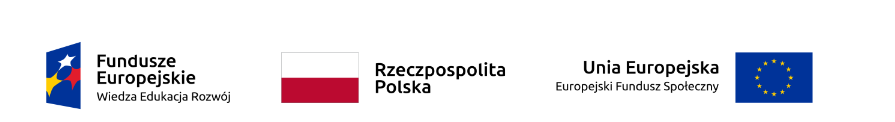 Załącznik Nr 1 do Zapytania ofertowegoSpr. Nr: CUS.26.15.21FORMULARZ OFERTOWYI.  Nazwa Zamawiającego, adres:Centrum Usług Społecznych w Kozienicachul. M. Skłodowskiej-Curie 326-900 KozieniceII. Nazwa i dokładny adres Oferenta /NIP, Regon/:………………………………………………………………………………………………………………………………………………………………………………………………………………………………Odpowiadając na Zapytanie ofertowe na dostawę materiałów promocyjno-reklamowych z logo CUS na potrzeby Centrum Usług Społecznych w Kozienicach w ramach projektu pn. „Centrum Usług Społecznych w Gminie Kozienice miejscem integracji i koordynacji usług społecznych dla mieszkańców”” współfinansowanego ze środków Europejskiego Funduszu Społecznego realizowanego w ramach Programu Operacyjnego Wiedza Edukacja Rozwój 2014-2020, składamy niniejszą ofertę.Wartość zamówienia netto:…………………………………Wartość zamówienia brutto:……………………………….Oświadczamy, że podana cena zawiera wszystkie koszty związane z realizacją przedmiotu zamówienia, w tym dostawę do siedziby Zamawiającego.Oświadczamy, że zapoznaliśmy się dokładnie z warunkami zawartymi w zapytaniu ofertowym i specyfikacji technicznej  i uznajemy się za związanych określonymi w nimi postanowieniami.Oświadczamy, że posiadamy niezbędną wiedzę i doświadczenie oraz dysponujemy potencjałem technicznym i osobami zdolnymi do wykonania zamówienia.Oświadczamy, że posiadamy uprawnienia do wykonywania działalności i czynności związanej z przedmiotem zamówienia. Oświadczamy, że znajdujemy się w sytuacji finansowej i ekonomicznej zapewniającej profesjonalne wykonanie przedmiotu zamówienia.Wszelką korespondencję związaną z niniejszym postępowaniem należy kierować do:Pan/Pani ……..:……………………………………………………telefon: ……………………........…………………………………e-mail: ……………………………………………………………..…………………………., dnia  ……………                                         …..............................................								                     Podpis oferentaL.p.Nazwa artykułuj.milość cena jednostkowanetto [zł]Wartość netto [zł]Cena jednostkowa brutto[zł]Wartość brutto[zł] Cukierki-krówkikg7Kubki szt.50Długopisszt.500Podkładka pod myszszt.50Notesszt.60Torba na zakupyszt.100Parasol automatycznyszt.20Worek ze sznurkamiszt.100Smycz z karabińczykiemszt.200Bidonszt.50Zestaw (długopis+ołówek automatyczny)szt.20Torba papierowaszt.70Koszulka sportowaszt.30Maseczka bawełnianaszt.100Teczka na dokumenty/organizerszt.20Torba składana na zakupyszt.100